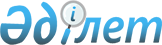 О переносе дня отдыхаПостановление Правительства Республики Казахстан от 6 декабря 2013 года № 1322      В целях создания благоприятных условий для отдыха трудящихся и рационального использования рабочего времени в декабре 2013 года и январе 2014 года Правительство Республики Казахстан ПОСТАНОВЛЯЕТ:



      1. Перенести день отдыха с субботы 28 декабря 2013 года на пятницу 3 января 2014 года.



      2. Предоставить право организациям, которые обеспечены трудовыми, материальными и финансовыми ресурсами для выпуска необходимой продукции, оказания услуг, включая финансовые, а также ввода в действие объектов строительства, производить по согласованию с профсоюзными организациями работу 3 января 2014 года.

      Работа в указанный день компенсируется в соответствии с действующим законодательством Республики Казахстан.



      3. Настоящее постановление вводится в действие со дня первого официального опубликования.       Премьер-Министр 

      Республики Казахстан                       С. Ахметов
					© 2012. РГП на ПХВ «Институт законодательства и правовой информации Республики Казахстан» Министерства юстиции Республики Казахстан
				